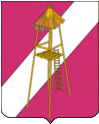 СОВЕТ СЕРГИЕВСКОГО СЕЛЬСКОГО ПОСЕЛЕНИЯКОРЕНОВСКОГО  РАЙОНАРЕШЕНИЕ26 декабря 2016 года                                                                                     № 150ст.СергиевскаяС целью приведения муниципальных правовых актов Совета Сергиевского сельского поселения Кореновского района в соответствие с действующим законодательством, Совет Сергиевского сельского поселения Кореновского района решил:1. Признать утратившим силу решение Совета Сергиевского сельского поселения Кореновского района от 24.05.2016 года № 114 «Об утверждении Порядка оформления и содержания плановых (рейдовых) заданий на проведение плановых (рейдовых) осмотров, обследований и оформления результатов таких плановых (рейдовых) осмотров, обследований в Сергиевском сельском поселении Кореновского района» .  2. Обнародовать настоящее решение  на информационных стендах Сергиевского сельского поселения Кореновского района и разместить в информационно–телекоммуникационной сети «Интернет» на официальном сайте администрации Сергиевского сельского поселения Кореновского района.3. Решение вступает в силу после его официального обнародования.Глава Сергиевского сельского поселенияКореновского района                                                                          С.А. Басеев                 О признании утратившим силу решения Совета Сергиевского сельского поселения Кореновского района от 24.05.2016 года № 114 «Об утверждении Порядка оформления и содержания плановых (рейдовых) заданий на проведение плановых (рейдовых) осмотров, обследований и оформления результатов таких плановых (рейдовых) осмотров, обследований в Сергиевском сельском поселении Кореновского района»  